Załącznik nr 1 do SIWZ - Formularz ofertowy Wykonawcy..............................., dnia ......................... r....................................................../Pieczątka Wykonawcy/1. Dane dotyczące Wykonawcy:2. Dane dotyczące zamawiającego:Magurski Park Narodowy z siedzibą w Krempnej, 38-232 Krempna 593. Nawiązując do ogłoszenia o przetargu nieograniczonym dotyczącym: „Dostawy do siedziby Zamawiającego fabrycznie nowych maszyn rolniczych: prasy rolującej oraz zgrabiarki dwukaruzelowej” oferujemy wykonanie zamówienia tj. dostawy  zgodnie ze SIWZ za cenę:Część 1:Marka, model ………………………………………………………………..Kraj produkcji ………………………………………………………………..Rok produkcji ……………………………………………………………….…………………………………………………………………………………………………………………...... zł netto(słownie: .................................................................................................................................................. zł) (……………... %) podatek VAT tj. ………………………………………………….…………………………………………….…………………zł brutto(słownie: ................................................................................................................................................ zł).Oświadczam (-y), że podjęcie naprawy nastąpi w czasie (proszę postawić X przy wybranym czasie):> (większy od) 48 godz.;powyżej 36 godz. do 48 godz.;powyżej 24 godz. do 36 godz.; (mniejszy bądź równy) 24 godz.od momentu zgłoszenia awarii przez Zamawiającego.Część 2:Marka, model ………………………………………………………………..Kraj produkcji ………………………………………………………………..Rok produkcji ……………………………………………………………….…………………………………………………………………………………………………………………...... zł netto(słownie: .................................................................................................................................................. zł) (……………... %) podatek VAT tj. ………………………………………………….…………………………………………….…………………zł brutto(słownie: ................................................................................................................................................ zł).Oświadczam (-y), że podjęcie naprawy nastąpi w czasie (proszę postawić X przy wybranym czasie):> (większy od) 48 godz.;powyżej 36 godz. do 48 godz.;powyżej 24 godz. do 36 godz.; (mniejszy bądź równy) 24 godz.od momentu zgłoszenia awarii przez Zamawiającego.Oświadczam (-y), że oferowana maszyna posiada/nie posiada zewnętrzne i wewnętrzne koło kopiujące karuzeli (proszę postawić X w odpowiedniej rubryce):NIE, nie posiada,TAK, posiada.Oświadczam (-y), że powyższa cena zawiera wszystkie koszty związane z realizacją przedmiotu umowy, zgodnie z opisem przedmiotu zamówienia zawartym w SIWZ.4. Przyjmujemy realizacje niniejszego przedmiotu zamówienia w terminach: do 7 dni od daty podpisania umowy .5. Oświadczam (-y), że znajdujemy się w sytuacji finansowej zapewniającej wykonanie zamówienia.6. Oświadczam (-y), że posiadamy wszelkie konieczne informacje do właściwego wykonania zamówienia.6. Oświadczam (-y), że zapoznaliśmy się ze specyfikacją istotnych warunków zamówienia, nie wnosimy do niej zastrzeżeń i uznajemy się za związanych określonymi w niej zasadami postępowania.7. Oświadczam (-y), że uważamy się za związanych niniejszą ofertą na czas wskazany w specyfikacji istotnych warunków zamówienia.8. Oświadczam (-y), że zapoznaliśmy się z postanowieniami umowy i zobowiązujemy się w przypadku wyboru naszej oferty do zawarcia umowy na zawartych tam warunkach w miejscu i terminie wyznaczonym przez Zamawiającego.9. Oświadczam (-y), że udzielamy gwarancji na dostarczoną maszynę na
 …………………………….. m-cy.10. Oświadczamy że odległość do najbliższego autoryzowanego punktu serwisowego wynosi nie więcej niż 200 km od Siedziby Zamawiającego.11. Części zamówienia (zakres), który Wykonawca zamierza powierzyć podwykonawcom (należy również poda firmę Wykonawcy): 
…................................................................................................................................................................................................................................................................................................................................................................. 12. Ofertę składam(-y) na  ……. kolejno ponumerowanych stronach.14. Dokumenty stanowiące tajemnicę przedsiębiorstwa, w rozumieniu przepisów ustawy o zwalczaniu nieuczciwej konkurencji,, zawarte są na stronach oferty o numerach od ..…… do …..……  i jako takie nie mogą być ogólnie udostepniane.15. Załącznikami do niniejszej oferty są:1. ….........................................................................2. …..........................................................................3. …..........................................................................4. …..........................................................................5. …..........................................................................                                                                                                         ................................................................. 			                                                             /podpis osoby upoważnionej/    Załącznik nr 2 do SIWZWzór umowyUmowa nr …….../2020Zawarta w dniu …………………………………………… r. w Krempnej na: Dostawę do siedziby Zamawiającego fabrycznie nowych maszyn rolniczych: prasy rolującej oraz zgrabiarki dwukaruzelowej.pomiędzy:Magurskim Parkiem Narodowym, Krempna 59, 38-232 Krempna NIP: 6852324044, REGON: 180789309,który reprezentuje Dyrektor – ………………………. zwanym w dalszej treści umowy „Zamawiającym”,a ……………………………………………………………………………………………………………………………NIP:………………………………., REGON: ………………………………..zwanym w dalszej treści umowy „Wykonawcą” na podstawie rozstrzygnięcia postepowania przetargowego nr ref. ZP-370-3-14/20, przeprowadzonego zgodnie z ustawą Prawo zamówień publicznych (Dz. U. z 2019 r. poz. 1843).§ 11. Zamawiający zleca, a Wykonawca przyjmuje do wykonania dostawę fabrycznie nowej prasy rolującej / zgrabiarki dwukaruzelowej., marka, model ………………………………………………………………………………………. na warunkach zamówienia publicznego zgodnie z ustawą z dnia 29 stycznia 2004 r. Prawo zamówień publicznych (Dz. U. z 2019 r. poz. 1843).2. Przedmiot zamówienia jest zgodny z parametrami technicznymi określonymi w Specyfikacji Istotnych Warunków Zamówienia oraz ofertą cenową Wykonawcy z dnia ………………………………….3. Wykonawca oświadcza, że rolująca/zgrabiarka dwukaruzelowa określona w ust. 1 jest fabrycznie nowa, nie ma wad fizycznych, jest wolna od wad prawnych oraz obciążeń na rzecz osób trzecich, oraz że nie jest przedmiotem żadnego postępowania ani zabezpieczenia.4. Zamówienie zostanie zrealizowane w terminie do dnia  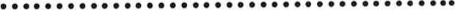 5. W razie wystąpienia istotnej zmiany okoliczności powodującej, że wykonanie umowy nie leży w interesie publicznym, czego nie można było przewidzieć w chwili zawarcia umowy Zamawiający może odstąpić od umowy w terminie 30 dni od powzięcia wiadomości o tych okolicznościach.6. W przypadku nieterminowej realizacji dostawy Zamawiający zastrzega sobie prawo odstąpienia od umowy.7. Odstąpienie od umowy, o którym mowa w ust. 2 i 3 powinno nastąpić w formie pisemnej pod rygorem nieważności i zawierać uzasadnienie.§ 21. Strony ustalają, że za wykonanie przedmiotu umowy „Zamawiający” zapłaci cenę wyszczególnioną  w ofercie.2. Cenę ustala się na podstawie oferty „Wykonawcy” na kwotę  zł netto + 23% podatku VAT, tj.  zł, łącznie brutto  zł, słownie ……………………………………………………………..…………………………………….. zł.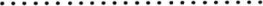 3. Zapłata za wykonanie przedmiotu zamówienia nastąpi w terminie 21 dni po dostarczeniu do siedziby „Zamawiającego”:prasy rolującej/zgrabiarki dwukaruzelowej o parametrach zgodnych ze SIWZ,instrukcji eksploatacji i obsługi w języku polskim,książki serwisowej,karty gwarancyjnej,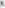 katalogu części zamiennych w wersji drukowanej bądź elektronicznej,faktury VAT wystawionej na podstawie protokołu odbioru 4. Zamawiający uzna wykonanie zamówienia po podpisaniu przez obie Strony, bez uwag,  protokołu odbioru.5. W przypadku protokolarnego ustalenia w trakcie odbioru, że dostarczona maszyna nie spełnia wymogów określonych w SIWZ i ofercie, Wykonawca w terminie 7 dni licząc od dnia sporządzenia protokołu odbioru z zastrzeżeniami, zobowiązany jest do usunięcia braków lub dostarczenia nowej maszyny zgodnej z wymaganiami Zamawiającego.6. Za datę płatności uznaje się datę obciążenia rachunku Zamawiającego.7. Zamawiający zobowiązuje się zapłacić Wykonawcy odsetki ustawowe, w przypadku niezapłacenia w terminie wystawionej faktury VAT.§ 31. Wykonawca zapłaci Zamawiającemu kary umowne:za odstąpienie od umowy z powodu okoliczności zależnych od Wykonawcy w wysokości 20% wynagrodzenia brutto określonego w § 3 ust.2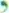 za opóźnienie w wykonaniu umowy w wysokości 1% wynagrodzenia brutto określonego w § 3 ust.2, za każdy dzień opóźnienia (termin wykonania umowy określony w § 2 ust. 1).za opóźnienie w przystąpieniu do usunięcia usterki oraz wykonania naprawy w wysokości 1 % wynagrodzenia umownego brutto określonego w § 2 ust.2 umowy, za każdy dzień opóźnienia,2. Powyższe nie wyklucza możliwości dochodzenia odszkodowania wg kodeksu cywilnego, przenoszącego wysokość kar umownych za odstąpienie od umowy.3. Zamawiający zapłaci Wykonawcy karę umowną za odstąpienie od umowy z powodu okoliczności zależnych od Zamawiającego w wysokości 20% wynagrodzenia brutto określonego w § 2 ust. 2, z wyłączeniem przypadku określonego w § 1 ust. 8 i ust. 9 Umowy.§ 4Na przedmiot umowy określony w § 1 Wykonawca udziela gwarancji na następujących warunkach:………………………………………..………………………………………..Okres gwarancji określony w miesiącach będzie liczony od daty dostarczenia prasy rolującej/zgrabiarki dwukaruzelowej do siedziby Zamawiającego i przekazaniu dokumentacji wymienionej w § 2 ust. 3. Wykonawca przystąpi do usuwania awarii w miejscu użytkowania sprzętu, nie później niż …… godziny od momentu zgłoszenia (…….. doby robocze).Wykonawca dokona w okresie gwarancji wszelkich napraw bezpłatnie w maksymalnym terminie …… kolejnych dni roboczych od daty zgłoszenia awarii, wady lub usterki.Wykonawca zapewnia, iż odbierze i dostarczy naprawiane urządzenie w okresie gwarancji na własny koszt.Na czas naprawy trwający dłużej niż ………. dni roboczych wykonawca zobowiązany będzie do postawienia sprzętu zastępczego o parametrach nie gorszych niż dostarczony w ramach realizacji zamówienia.Wykonawca zobowiązany będzie do wymiany sprzętu na nowy, wolny od wad w przypadku, gdy wykonane zostaną trzy naprawy gwarancyjne tego samego elementu, a urządzenie nadal nie będzie działać poprawnie, zgodnie z dokumentacją techniczną.Zgłoszenia serwisowe mogą być przekazywane za pośrednictwem telefonu na nr………………………. , adres e-mail: ………………………………………….§ 5Wszelkie zmiany do umowy, w sytuacjach przewidzianych w ustawie Prawo Zamówień Publicznych, mogą być wprowadzone za obopólną zgodą stron w formie pisemnej pod rygorem nieważności w trybie aneksu, który po podpisaniu przez strony stanowić będzie integralną część umowy, z wyłączeniem formy dokumentowej.§ 61. W przypadku wystąpienia trudności z interpretacją umowy Zamawiający i Wykonawca będą się posiłkować postanowieniami oferty i Specyfikacji Istotnych Warunków Zamówienia.2. Spory powstałe na tle realizacji niniejszej umowy będą rozstrzygane przez sąd właściwy dla siedziby Zamawiającego.§ 7W sprawach nieuregulowanych w niniejszej umowie mają zastosowanie przepisy Kodeksu Cywilnego.§ 8Umowa została sporządzona w dwóch jednobrzmiących egzemplarzach z przeznaczeniem dla Zamawiającego 1 egzemplarz i 1 dla Wykonawcy. .................................................					......................................................  Wykonawca	                                                                          ZamawiającyZałącznik nr 3 do SIWZWykonawca:…………......................................…................................................(pełna nazwa/firma, adres, w zależności od podmiotu: NIP/PESEL, KRS/CEiDG)reprezentowany przez:………………………...................…...............................................(imię, nazwisko/podstawa do  reprezentacji)Oświadczenie wykonawcyskładane na podstawie art. 25a ust. 1 ustawy z dnia 29 stycznia 2004 r.Prawo zamówień publicznych (dalej jako: ustawa Pzp),DOTYCZĄCE SPEŁNIANIA WARUNKÓW UDZIAŁU W POSTĘPOWANIUNa potrzeby postępowania o udzielenie zamówienia publicznego pn.: „Dostawa do siedziby Zamawiającego fabrycznie nowych maszyn rolniczych: prasy rolującej oraz zgrabiarki dwukaruzelowej”, prowadzonego przez Magurski Park Narodowy z siedzibą w Krempnej, oświadczam, co następuje:INFORMACJA DOTYCZĄCA WYKONAWCY:Oświadczam (-y), że spełniam (-y) warunki udziału w postępowaniu określone przez zamawiającego w zakresie opisanym w Rozdziale IV pkt 4.1 ppkt 4.1.2 Specyfikacji Istotnych Warunków Zamówienia (wskazać dokument i właściwą jednostkę redakcyjną dokumentu, w której określono warunki udziału 
w postępowaniu):…………….……. (miejscowość), dnia ………….……. r. 			 …………………………………………                                                                                                         (podpis)INFORMACJA W ZWIĄZKU Z POLEGANIEM NA ZASOBACH INNYCH PODMIOTÓW: Oświadczam (-y), że w celu wykazania spełniania warunków udziału w postępowaniu, określonych przez zamawiającego w zakresie opisanym w Rozdziale IV pkt 4.1 ppkt 4.1.2 Specyfikacji Istotnych Warunków Zamówienia (wskazać dokument i właściwą jednostkę redakcyjną dokumentu, w której określono warunki udziału w postępowaniu), polegam (-y) na zasobach następującego/ych podmiotu/ów: ……………………………………………………………………………………………...............................................................................................................................................................................................................................................................................................................................................................................................................................w następującym zakresie .…………………………………………................................................................. .....................................................................................................................................................................................................................................................(wskazać podmiot i określić odpowiedni zakres dla wskazanego podmiotu).…………….……. (miejscowość), dnia ………….……. r. 			 …………………………………………                                                                                                         (podpis)OŚWIADCZENIE DOTYCZĄCE PODANYCH INFORMACJI:Oświadczam (-y), że wszystkie informacje podane w powyższych oświadczeniach są aktualne i zgodne z prawdą oraz zostały przedstawione z pełną świadomością konsekwencji wprowadzenia zamawiającego w błąd przy przedstawianiu informacji.…………….……. (miejscowość), dnia ………….……. r. 			 …………………………………………                                                                                                         (podpis)Załącznik nr 4 do SIWZ Wykonawca:………………………………………………………………………………................................(pełna nazwa/firma, adres, w zależności od podmiotu: NIP/PESEL, KRS/CEiDG)reprezentowany przez:……………………………………………………………………………….....................(imię, nazwisko/podstawa do reprezentacji)Oświadczenie wykonawcyskładane na podstawie art. 25a ust. 1 ustawy z dnia 29 stycznia 2004 r.Prawo zamówień publicznych (dalej jako: ustawa Pzp),DOTYCZĄCE PRZESŁANEK WYKLUCZENIA Z POSTĘPOWANIANa potrzeby postępowania o udzielenie zamówienia publicznego pn. „Dostawa do siedziby Zamawiającego fabrycznie nowych maszyn rolniczych: prasy rolującej oraz zgrabiarki dwukaruzelowej”, prowadzonego przez Magurski Park Narodowy z siedzibą w Krempnej, oświadczam  (-y), co następuje:OŚWIADCZENIA DOTYCZĄCE WYKONAWCY:1. Oświadczam (-y), że nie podlegam  (-y), wykluczeniu z postępowania na podstawie art. 24 ust 1 pkt 12-23 ustawy Pzp.[UWAGA: zastosować tylko wtedy, gdy zamawiający przewidział wykluczenie wykonawcy z postępowania na podstawie ww. przepisu] 2. Oświadczam (-y), że nie podlegam  (-y), wykluczeniu z postępowania na podstawie art. 24 ust. 5 pkt 1 ustawy Pzp.…………….……. (miejscowość), dnia ………….……. r. 			…………………………………………
         (podpis)Oświadczam (-y), że zachodzą w stosunku do mnie/nas podstawy wykluczenia z postępowania na podstawie art. ……….……. ustawy Pzp (podać mającą zastosowanie podstawę wykluczenia spośród wymienionych w art. 24 ust. 1 pkt 13-14, 16-20 lub art. 24 ust. 5 ustawy Pzp). Jednocześnie oświadczam, że w związku z ww. okolicznością, na podstawie art. 24 ust. 8 ustawy Pzp podjąłem/podjęliśmy następujące środki naprawcze:…………………………………………..……………………………… …………………………………………………………………………............................................................................................................................................................................................................................................................................................................................................................................................................................…………….……. (miejscowość), dnia ………….……. r. 			…………………………………………
         (podpis)OŚWIADCZENIE DOTYCZĄCE PODMIOTU, NA KTÓREGO ZASOBY POWOŁUJE SIĘ WYKONAWCA:Oświadczam (-y), że w stosunku do następującego/ych podmiotu/tów, na którego/ych zasoby powołuję (-my) się w niniejszym postępowaniu, tj.: …………………………………………………………… (podać pełną nazwę/firmę, adres, a także w zależności od podmiotu: NIP/PESEL, KRS/CEiDG) nie zachodzą podstawy wykluczenia z postępowania o udzielenie zamówienia.…………….……. (miejscowość), dnia ………….……. r. 			…………………………………………
         (podpis)OŚWIADCZENIE DOTYCZĄCE PODANYCH INFORMACJI:Oświadczam (-y), że wszystkie informacje podane w powyższych oświadczeniach są aktualne i zgodne z prawdą oraz zostały przedstawione z pełną świadomością konsekwencji wprowadzenia zamawiającego w błąd przy przedstawianiu informacji.…………….……. (miejscowość), dnia ………….……. r. 			…………………………………………
         (podpis)Załącznik nr 5 do SIWZWykonawca:………………………………………………………………………………................................(pełna nazwa/firma, adres, w zależności od podmiotu: NIP/PESEL, KRS/CEiDG)reprezentowany przez:……………………………………………………………………………….....................(imię, nazwisko/podstawa do reprezentacji)Wykaz zrealizowanych dostaw w zakresie niezbędnym do wykazania spełniania warunku wiedzy i doświadczenia, wykonanych w okresie ostatnich trzech lat przed upływem terminu składania ofert, a jeżeli okres prowadzenia działalności jest krótszy - w tym okresie, z podaniem ich rodzaju i wartości, daty i miejsca wykonania oraz załączeniem dokumentu potwierdzającego, że dostawy zostały wykonane należycie.Do wykazu należy dołączyć dokument potwierdzający, że usługi te zostały wykonane należycie lub są wykonywane (np. referencje)UWAGA: JEŻELI WYKONAWCA BĘDZIE POLEGAĆ NA WIEDZY I DOŚWIADCZENIU INNYCH PODMIOTÓW, ZAŁĄCZA PISEMNE ZOBOWIĄZANIE INNYCH PODMIOTÓW DO ODDANIA MU DO DYSPOZYCJI WIEDZY I DOŚWIADCZENIA Z ZAŁĄCZENIEM DOKUMENTU POTWIERDZAJĄCEGO, ŻE DOSTAWY ZOSTAŁY WYKONANE NALEŻYCIE.…………….……. (miejscowość), dnia ………….……. r. 			…………………………………………
         (podpis)Załącznik nr 6 do SIWZWykonawca:………………………………………………………………………………................................(pełna nazwa/firma, adres, w zależności od podmiotu: NIP/PESEL, KRS/CEiDG)reprezentowany przez:……………………………………………………………………………….....................(imię, nazwisko/podstawa do reprezentacji)LISTA PODMIOTÓW NALEŻĄCYCH DO TEJ SAMEJ GRUPY KAPITAŁOWEJW związku z ubieganiem się o udzielenie zamówienia publicznego przeprowadzanego w trybie przetargu nieograniczonego pn. „Dostawa do siedziby Zamawiającego fabrycznie nowych maszyn rolniczych: prasy rolującej oraz zgrabiarki dwukaruzelowej”, składam listę podmiotów należących do tej samej grupy kapitałowej, o której mowa w art. 24 ust. 1 pkt. 23 ustawy z dnia 29 stycznia 2004 r. – Prawo zamówień publicznych (Dz.U. z 2019 r. poz. 1843). (Nazwa podmiotu, forma prawna podmiotu, adres podmiotu, forma powiązania kapitał.) 1. ........................................................................................... 2. ........................................................................................... 3. ............................................................................................ ................................................, dnia .................................. 	.............................................................. (podpis osoby upoważnionej) lub Oświadczam, że nie należę do żadnej grupy kapitałowej w rozumieniu ustawy z dnia 16 lutego 2007 r. o ochronie konkurencji i konsumentów (Dz. U. z 2019 r. poz. 369). ................................................, dnia .................................. 	.............................................................. (podpis osoby upoważnionej) Załącznik nr 7 do SIWZDane Wykonawcy:OŚWIADCZENIE 
W SPRAWIE BRAKU PODSTAW WYKLUCZENIA 
OKREŚLONYCH W ART. 24 UST. 1 PKT 15 i 22 p.z.p. ORAZ 
W ART. 24 ust. 5 pkt 5 – 7 p.z.p.Przystępując do postępowania w sprawie zamówienia publicznego prowadzonego w trybie przetargu nieograniczonego na „Dostawa do siedziby Zamawiającego fabrycznie nowych maszyn rolniczych: prasy rolującej oraz zgrabiarki dwukaruzelowej”Ja niżej podpisany/a..................................................................................................................................................................................
..................................................................................................................................................................................działając w imieniu i na rzecz….....................................................................................................................................................................................................................................................................................................................................................................................................................................................................................................................................................................................................................................................................................................................................oświadczam, że: - w stosunku do Wykonawcy, którego reprezentuję nie wydano prawomocnego wyroku sądu lub ostatecznej decyzji administracyjnej o zaleganiu z uiszczaniem podatków, opłat lub składek na ubezpieczenia społeczne lub zdrowotne; - w stosunku do Wykonawcy, którego reprezentuję nie orzeczono tytułem środka zapobiegawczego zakazu ubiegania się o zamówienia publiczne;- w stosunku do Wykonawcy, którego reprezentuję nie wydano prawomocnego wyroku sądu skazującego za wykroczenie na karę ograniczenia wolności lub grzywny w zakresie określonym przez zamawiającego na podstawie art. 24 ust. 5 pkt 5 p.z.p., tj. za wykroczenie przeciwko prawom pracownika lub wykroczenie przeciwko środowisku, jeżeli za jego popełnienie wymierzono karę aresztu, ograniczenia wolności lub karę grzywny nie niższą niż 3000 złotych;- w stosunku do osób wskazanych art. 24 ust. 5 pkt 6 p.z.p., nie wydano wyroku sądu skazującego za wykroczenie na karę ograniczenia wolności lub grzywny w zakresie określonym przez zamawiającego na podstawie art. 24 ust. 5 pkt 6 p.z.p., tj. za wykroczenie przeciwko prawom pracownika lub wykroczenie przeciwko środowisku, jeżeli za jego popełnienie wymierzono karę aresztu, ograniczenia wolności lub karę grzywny nie niższą niż 3000 złotych;- w stosunku do Wykonawcy, którego reprezentuję nie wydano ostatecznej decyzji administracyjnej o naruszeniu obowiązków wynikających z przepisów prawa pracy, prawa ochrony środowiska lub przepisów o zabezpieczeniu społecznym w zakresie określonym przez zamawiającego na podstawie art. 24 ust. 5 pkt 7 p.z.p., tj. za wykroczenie przeciwko prawom pracownika lub wykroczenie przeciwko środowisku, jeżeli za jego popełnienie wymierzono karę aresztu, ograniczenia wolności lub karę grzywny nie niższą niż 3000 złotych;- Wykonawca, którego reprezentuję nie zalega z opłacaniem podatków i opłat lokalnych, o których mowa w ustawie z dnia 12 stycznia 1991 r. o podatkach i opłatach lokalnych (Dz. U. z 2016 r. poz. 716)................................................., dnia .................................. 	.............................................................. (podpis osoby upoważnionej) Nazwa:Siedziba:Adres poczty elektronicznej:Numer telefonu:Numer NIP:Osoba upoważniona do reprezentowania wykonawcy (imię i nazwisko, telefon, e-mail):Wykonawca oświadcza, że jest: a) Mikroprzedsiębiorstwem* b) Małym przedsiębiorstwem* c) Średnim przedsiębiorstwem* d) innym, niż ww. przedsiębiorstwem* * niepotrzebne skreślić Mikroprzedsiębiorstwo: przedsiębiorstwo, które zatrudnia mniej niż 10 osób i którego roczny obrót lub roczna suma bilansowa nie przekracza 2 milionów EUR. Małe przedsiębiorstwo: przedsiębiorstwo, które zatrudnia mniej niż 50 osób i którego roczny obrót lub roczna suma bilansowa nie przekracza 10 milionów EUR. Średnie przedsiębiorstwa: przedsiębiorstwa, które nie są mikroprzedsiębiorstwami ani małymi przedsiębiorstwami i które zatrudniają mniej niż 250 osób i których roczny obrót nie przekracza 50 milionów EUR lub roczna suma bilansowa nie przekracza 43 milionów EUR.L.p.Przedmiot dostawyCałkowita wartość dostawy (PLN)Data wykonaniaNazwa i adres odbiorcy (zleceniodawcy)Nazwa:Siedziba:Adres poczty elektronicznej:Numer telefonu:Numer NIP:Osoba upoważniona do reprezentowania wykonawcy (imię i nazwisko, telefon, e-mail, podstawa do reprezentacji ):